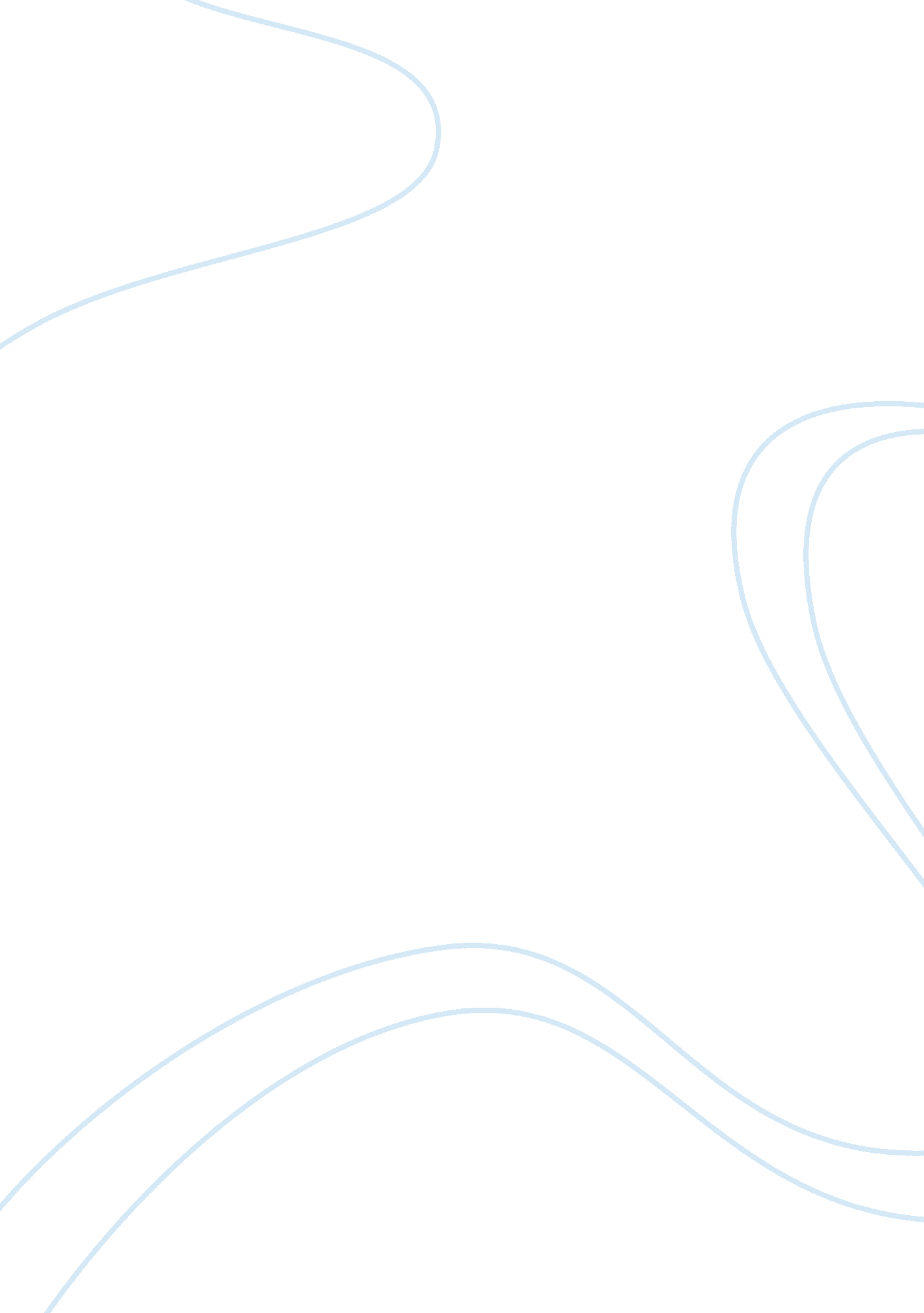 Introduction to anatomic pathology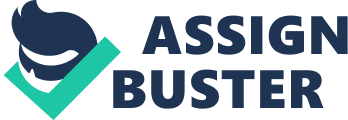 Title of the paper: Is the PAST perfect PRESENT tense FUTUREcontinuous for ANATOMIC PATHOLOGY ? Type of the paper: Review Running title: Anatomic pathology Full names of authors: Ramakantha Kasimsetty Chatura Abstract: Changing trends in patient care, defines and redefines role of caregivers. The future needs to be addressed to make pathology more visible and more prospective for medical students. Role of pathologists in value added services will define future training programs. Keywords: Anatomic pathology, pathologists, specialists The term “ pathology” means “ the study of suffering,” and this discipline is focused on examining the nature, course, and resolution of disease. To become an anatomicpathologist, one attendsmedical school, completes a residency in general pathology, and then focuses on anatomic pathology. 1 Anatomical pathology(Commonwealth) orAnatomic pathology(U. S.) is a medical specialty that is concerned with the diagnosis of disease based on thegross, microscopic, chemical, immunologic andmolecularexamination oforgans, tissues, and whole bodies (autopsy). 2 Work in the field of anatomic pathology can be varied and quite rewarding. Candidates interested in working in this area of medicine need to have excellent attention to detail, along with great descriptive skills which will allow them to communicate clearly in pathology results. It helps to have a high tolerance for unpleasant sights and strong odors, as these frequently crop up in pathology laboratories. 1 Anatomic Pathology program strives to achieve for each of their residents, during the training period excellence to guide decisions for best patient care and management and to advance frontiers of patient care by integrating pathology with clinical specialties. As, Sir William Osler said “ as is our pathology so is our practice; what the pathologist thinks today, the physician does tomorrow”. 3 Anatomical pathology practice settings: Academic anatomical pathology Group practice Large corporate providers of anatomical pathology services Multispecialty groups There are a number of subspecialties , these include: Neuropathology Thoracic pathology Gastrointestinal and Liver pathology Urologic pathology Gynecologic pathology Breast pathology Musculoskeletal pathology Dermatopathology Hematopathology Renal pathology The procedures used in anatomic pathology include: Gross examination– the examination of diseased tissues with the naked eye. It is important to selects areas in large tissue fragments that will be processed for histopathology. Histopathology– themicroscopicexamination ofhaematoxylinandeosin(H&E) stained tissue sections, to provide specific diagnoses based on morphology is considered to be the core skill of anatomic pathology. Immunohistochemistry– the use of antibodies to detect the presence, abundance, and localization of specific proteins. In situ hybridization– SpecificDNAandRNAmolecules can be identified on sections using this technique. The technique is calledFISH, when the probe is labeled withfluorescentdye. Cytopathology– the examination of cell spread usingcytologytechniques. Electron microscopy– the examination oforganelleswithin the cells at much greater magnification. Its use has been largely supplanted byimmunohistochemistry, but it is still in common use for diagnosis ofkidneydisease. Tissuecytogenetics– the visualization of chromosomes to identify genetic defects such aschromosomal translocation. Flow immunophenotyping– usingflow cytometrytechniques to diagnose the different types ofleukemiaandlymphoma. 4 Anatomical pathology is a discipline built upon the interpretation of changes in tissues and cells. Anatomical pathologists have spent many years studying the various components of the art- gross anatomy, histology, cytology. 5 The H& E technique has proved one of the most durable in medicine and has remained essentially for over half a century unchanged except for automation and time compression of some of the steps. The technique works extremely well, though it is far from ideal. Masson, a master of histologic techniques, regarded formalin as a poor fixative and H&E as a poor stain. Yet it is difficult to argue with success. It allows an accurate microscopic diagnosis of the majority of specimens sent to the laboratory. But, it simply cannot answer all the questions that a case poses at the plain diagnostic level. The pathologist has always searched for additional techniques to probe an etiologic, histogenetic or pathogenetic quest. Colloquially, these techniques have been referred to as “ special,” simply because they are applied only under special circumstances. Most of them have gone (or are going) through three distinct phases: an initial phase of unrestrained enthusiasm followed by a phase of equally vigorous criticism, the matter eventually settling into a situation in which the techniques are accepted as useful aids only when applied to selected situations and always referring back to conventional morphology as the standard by which they should be interpreted. 6 The great paradigm shift in anatomical pathology has provided us with technology that we use but do not fully understand. It has burdened us with an increasingly complex literature without concomitant guidance on how to deal with it. Not many of us have devoted efforts to the understanding of the essentials of genetics, proteomics, and their techniques. How many of us understand the biology behind the lines of a gel or the map of the microsatellite instability of a chromosome? So, uninformed acceptance of poorly understood techniques alters the role of a pathologist from an expert who can make independent judgments to an information specialist who must rely upon the judgments of others—a fundamental paradigm shift in anatomical pathology. 5 It might be comforting to realize that over the 150 years of its existence, pathology has been changing constantly. Beginning as a way for individual clinicians to enhance the treatment of their particular patients, pathology had evolved as a full-time discipline by the early 20th century. After World War II, surgical pathology came into its own so successfully that it nearly eclipsed both autopsy and cytopathology. Surgical pathologists were redefining disease in terms of the appearance of tissues and cells under the light microscope. The notion that diseases manifested their nature in their morphology took a very firm hold. Pathologists were the doctor’s doctor. They were the specialists and clinicians were the generalists. 6 Over the last 25 years, most of these have changed. Clinicians are now the specialists, whereas most pathologists have become general practitioners. Some anatomical pathologists pride themselves with good reason on their vast knowledge of many subdisciplines; but no one can keep up with the pathologic literature, and the impetus to remain generalist is primarily financial. The overriding reason to believe that subspecialization in anatomical pathology is the way of the future is that clinicians demand it. The issue has become credibility, not competence. Of course, there are benefits to pathologists here: decreased literature to negotiate; increased credibility and respect; decreased medicolegal exposure. 5 Academic anatomic pathologists have found merit in subspecialization, classification, identification of a vast array of individual genes, enzymes, protein products, etc., as prognostic factors, and the identification of countless variations of the expression of human neoplasms. Each subspecialty, no matter how small, seeks legitimacy through creation of a Society that gives voice to an ever-increasing amount of detail, often acquiring its own journal space to more effectively spread the word. 7 The great paradigm shift in anatomical pathology is fundamentally altering not only how we do things but how we are perceived and who we are as a discipline. The changes are far advanced; and it seems unlikely that their direction can be significantly altered, barring a major world economic upheaval. Almost every aspect of our discipline has been affected; and although the general pathologist is unlikely to disappear (it was not that long ago when autopsy was king), our status is unlikely to remain what it is today. As in surgical pathology in general, a balanced approach incorporating the new where indicated, but never forgetting the ‘‘ old,’’ will hold the diagnostic pathologist in good stead and, more importantly, result in optimal patient care. Anatomical pathologists have adopted the language and, increasingly, the culture of business. We speak of our consultations as a “ product” delivered to our “ clients.” Like much of the rest of medicine, we talk about what the client wants rather than what he needs and measure ourselves by “ client satisfaction.” An anatomical pathologist is paid more for information than for judgment. If they correctly interpret a case based solely on the H&E, they make less than if they require a battery of ancillary tests to reach the same conclusion. In an odd twist, they are often considered more knowledgeable and thorough pathologists in the more lucrative scenario. 5 Specialists are believed to know more (in their fields) than generalists, and the patient exposed to the interpretation of the generalist is cautioned to seek a more informed opinion. The level of medicolegal risk, not to mention personal anxiety, among community practitioners has become so onerous as to stifle individualism. Quite naturally, the majority of anatomic pathologists welcome guidance, guidelines, algorithms, checklists – anything that will increase their sense of security while helping to fulfill their professional mission. 7 The forces driving pathologic information are no longer controlled by pathologists. Gone are the days when clinicians were generalists and pathologists were defining disease. Those definitions are now well known and clinicians set the requirements. Given current trends, it may soon be the public that drives the system. 7 REFERENCES: What Is Anatomic Pathology? [cited 2014 October 24] Available from : www. wisegeek. com/what-is-anatomic-pathology. htm Introduction to pathology [cited 2014 October 24] Available from : http://peoria. medicine. uic. edu/departments programs/Pathology/introduction_to_pathology/ Anatomical pathology [cited 2014 October 24] Available from : http://fhs. mcmaster. ca/pathres/training_programs/anatomical_pathology. html Anatomical pathology [cited 2014 October 24] Available from : http://en. wikipedia. org/wiki/Anatomical_pathology William M. Murphy. Editorial: Anatomical pathology in the 21st century- the great paradigm shift. Hum Pathol 2007; 38: 957-962 Juan Rosai, editor. Chapter 3, In : Rosai and Ackerman’s Surgical Pathology. 9 th edition, Mosby, Edinburgh 2004 Murphy WM. The evolution of the anatomic pathologist from medical consultant to information specialist. Am J Surg Pathol 2002; 26: 99-102 